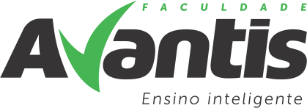 Formulário de Pré-MatrículaEspecialização em PSICANÁLISE E DISPOSITIVOS CLÍNICOS CONTEMPORÂNEOSDados Pessoais:Nome Completo: _______________________________________________________________Data de nascimento: __/__/__          Local de nascimento: ________________________________Estado Civil: __________________Nome do Pai: ____________________________________________________________________Nome da Mãe:  __________________________________________________________________RG: ________________ Órgão: _________ Data de Expedição: __/__/__  CPF:________________ Endereço Res:________________________________________________________Bairro:_____________________ Município:_________________CEP: __________Endereço Com: _______________________________________________________Bairro:_____________________ Município:_________________ CEP: __________Nome da Instituição em que se formou: _________________  Curso:_______________________Nome da Empresa que trabalha: __________________________________________Função/cargo: ________________________________________________________Fone res.:_______________Fone com.: __________________ Cel.: _____________ E-mail:______________________________________________________________Quais suas Expectativas em relação ao curso: ____________________________________________________________________________________________________________________________________________________________________________________________________________________________________________________________________________________________________________________________________________________________Quais competências espera desenvolver com o curso:____________________________________________________________________________________________________________________________________________________________________________________________________________________________________________________________________________________________________________________________________________________________Por que você quer reservar sua matrícula?__________________________________________________________________________Documentos Necessários:Formulário de Inscrição preenchido  Diploma e Histórico Universitário RG e CPFComprovante de ResidênciaCurriculum Vitae - Atualizado